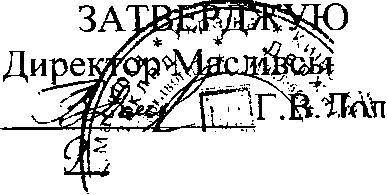 Маслівський  аграрний   технікум ім.П.Х.ГаркавогоБілоцерківського національного аграрного  університетуЗАТВЕРДЖУЮВ.о.директора  Маслівського АТ_______________В.М.Коломієць«______»  _______________20___р.ПОЛОЖЕННЯ ПРО НАВЧАЛЬНО-ВИХОВНУКОМІСІЮЗагальні положенняНавчально-виховна комісія створюється на відділеннях на підставі Положень про виховну роботу, про організацію навчального процесу в навчальному закладі та даного Положення.До складу навчально-виховної комісії входять:голови циклових комісій (за фахом);куратори навчальних груп відділення;старости навчальних груп відділення.Керівництво роботою навчально-виховної комісії здійснює завідувач відділення.Склад навчально-виховної комісії затверджується заступником директора.Зміни до складу навчально-виховної комісії подаються у вигляді письмових пропозицій, які розглядаються на засіданні навчально- виховної комісії.Термін дії затвердженого складу навчально-виховної комісії - протягом поточного навчального року.Мета діяльності навчально-виховної комісії1. Навчально-виховна комісія функціонує з метою:систематичного аналізу результатів місячних атестацій знань вмінь студентів та відвідування занять;аналізу успішності екзаменаційних сесій;аналізу причин відрахування;здійснення контролю за використанням часу студенті самостійною роботою;забезпечення виконання студентами своїх обов'язків;захисту прав студентів;посилення участі студентів у громадському житті груп, відділень, навчального закладу;сприяння гармонійному розвитку особистості.Сфера діяльності навчально-виховної комісіїДіяльність навчально-виховної комісії здійснюється на рівні відділення.Організація роботи навчально-виховної комісіїНавчально-виховна комісія проводить свою роботу щомісяця у плані відображаються найголовніші питання навчальної та виховної роботи.Органом навчально-виховної комісії - комісія, яка правомочною за умови участі в її роботі не менше половини зі затвердженого складу комісії.Засідання навчально-виховної комісії проводяться згідно з планом роботи, але не менше одного разу на місяць. У разі необхідності скликаються позачергові засідання навчально-виховної комісії.Навчально-виховна комісія є постійно діючим органом.Внутрішня структура навчально-виховної комісії складається секторів, які охоплюють своєю діяльністю окремі ділянки навчально-виховного процесу:навчальний сектор (аналіз успішності студентів навчальних груп відділення, прогнозування, заходи щодо поліпшення показників успішності);дисциплінарний сектор (урахування й аналіз відвідування навчальних занять студентами, профілактика порушень дисципліни, застосування стягнень до порушників);виховний сектор (допомога студентам груп нового набору в період адаптації, застосування виховних заходів до студентів "групи ризику", виявлення зазначених студентів, робота в гуртожитках тощо);сектор громадської роботи та громадських зв'язків.Розподіл складу навчально-виховної комісії за відповідними секторами здійснюється на першому засіданні комісії.Функції та повноваження навчально-виховної комісіїНавчально-виховна комісія:організовує виконання рішень комісії; підтримує ініціативи студентів і викладачів щодо вдосконалення системи виховання, заохочення творчих пошуків, дослідно-експериментальної роботи;вносить пропозиції директору щодо стимулювання найбільш обдарованих і талановитих студентів;розглядає пропозиції, скарги, зауваження студентів і педагогічних працівників, які стосуються навчально-виховного процесу та при необхідності виносять ці питання на розгляд адміністративної ради навчального закладу;висуває своїх представників для участі в роботі органів громадського самоврядування;обговорює питання організації навчання, діяльності і дозвілля студентського колективу;запрошує представників адміністрації навчального закладу для обговорення стану та перспектив роботи груп відділення;організовує громадський контроль за дотриманням студентами відділення правил внутрішнього розпорядку коледжу;розглядає пропозиції про застосування до студентів дисциплінарних заходів впливу, а також пропозиції про виключення студентів з навчального закладу і, при наявності підстав, порушує клопотання перед адміністративною радою про його подальше перебування в навчальному закладі;перевіряє медичні довідки та інші документи, подані студентами в підтвердження поважності своєї відсутності на навчальних заняттях;викликає на засідання батьків студентів, які порушують дисципліну;перевіряє стан мешкання студентів у гуртожитках і дотримання ними відповідних обов'язків;залучає до роботи в групах представників соціальних служб;висуває представників для контролю проведення екзаменаційних сесій та ліквідації академічних заборгованостей студентами.Звітність навчально-виховної комісіїЗасідання навчально-виховної комісії протоколюється, рішення приймаються простою більшістю голосів.Нормативна документація навчально-виховної комісії:Положення про навчально-виховну комісію;Положення про організацію навчального процесу в навчальному закладі;законодавчі та нормативні акти в галузі освіти;Положення про семестровий контроль;Положення про порядок переведення, відрахування та поновлення студентів вищих навчальних закладів;Положення про академічні відпустки та повторне навчання у вищих закладах освіти.Результати роботи навчально-виховної комісії за місяць оформляються протоколом засідань і є основою для наказів.За підсумками роботи за семестр та за навчальний рік навчально-виховна комісія складає звіт.СХЕМАвнутрішнього устрою навчально-виховної комісії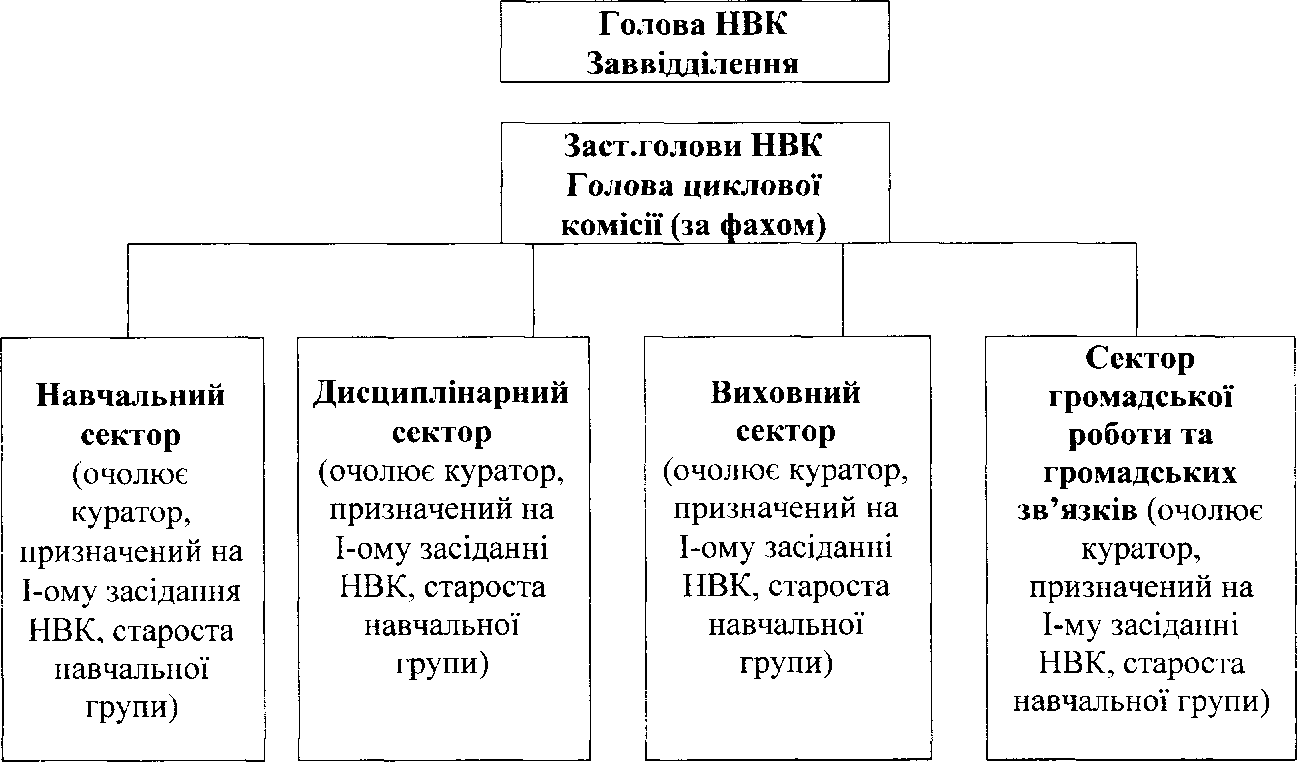 Розглянуто і схвалено на засіданні                                                                       педагогічної ради                                                                                          Протокол №  _____________